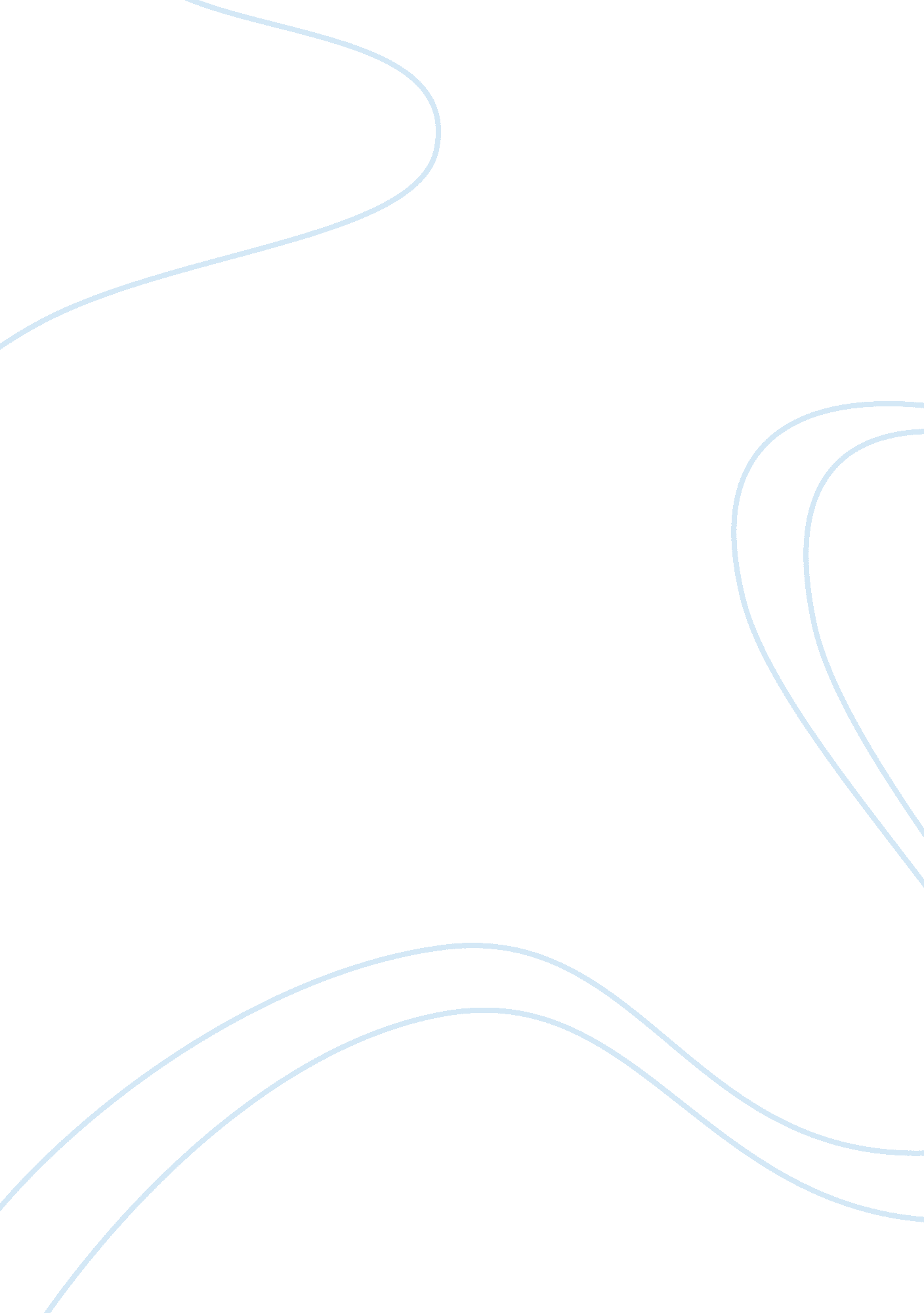 The human brain essays exampleHealth & Medicine, Body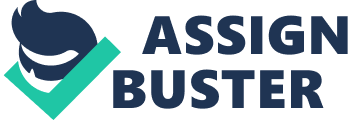 Psychology 


Psychology The human brain is like the command center for the human body and the nervous system. Its job is to process the input signals from various parts of the body, interpreting the signals and then giving an output to the outer body parts. Not only that, the brain is a center of thinking, memory, logical decisions, emotions, and feelings. What is difficult to understand is the exact manner in which this organ works to run the body and help a human perform complex functions. To understand the human brain’s exact function is challenging to comprehend. The Nervous System The nervous system is the collection of nerves, and special cells call neurons that receive messages and transmit signals in the electronic form in the human body, to the brain to be interpreted. This system is responsible for voluntary and involuntary functioning. The difficulty in comprehending it is the process that enables the nervous system and how these microscopic nerves control the entire working of the human body. The Scientific Method The scientific method is a method of making empirical decisions following a series of steps that involve making observations, coming up with questions to follow the observations, formulating a hypothesis, predicting various results, gathering data to validate the results which can result in either the expansion or the refutation of the hypothesis and upon the correct prediction and results, it ends with the development of any general theory. This method is difficult to understand as it is very complex, requires a lot of brainstorming to grasp and can lead to baffling results. Perspectives in Modern Psychology There are several major perspectives in modern psychology such as the Psychodynamic perspective, the Behavioral perspective, the Cognitive perspective, the Biological perspective, the Cross-cultural perspective, the Evolutionary perspective and the Humanistic Perspective. These all explain the various dimensions of modern psychology and what it is actually based on. What is difficult to understand in them is their expanse of degree and how relevant they can be to any case while they are applied in psychology. References Zimmerman, Kim Ann. (2015). Nervous system; facts, function and diseases. Retrieved from http://www. livescience. com/22665-nervous-system. html 
Lewis, Tanya. (2015). The Human Brain. Retrieved from http://www. livescience. com/29365-human-brain. html 
About Education. (2015). Modern Perspectives in Psychology. Retrieved from http://psychology. about. com/od/psychology101/a/perspectives. htm 
Science Buddies. (2015). The Scientific Method. Retrieved from http://www. sciencebuddies. org/science-fair-projects/project_scientific_method. shtml 